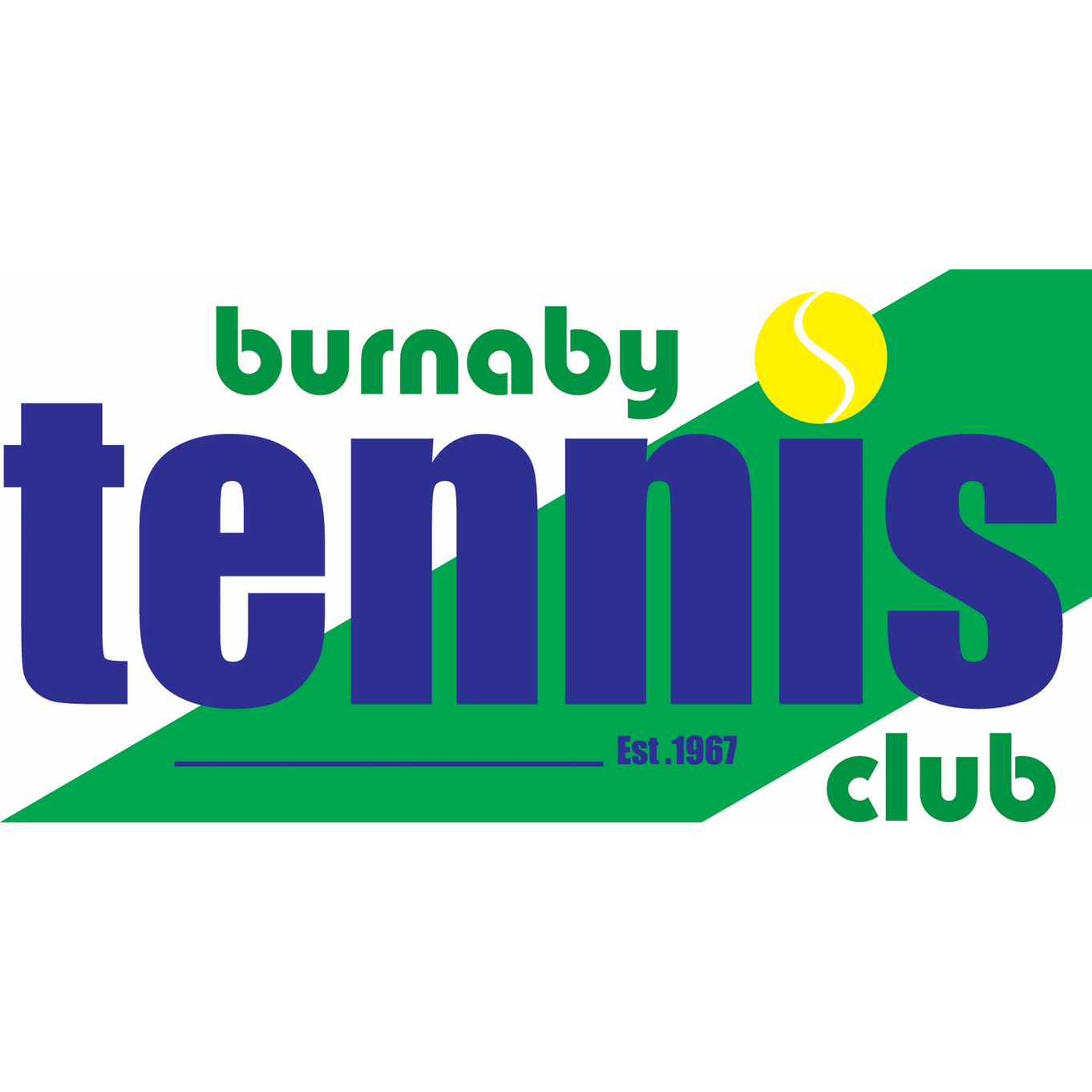   Board Directors Call to Order – 6:01pm – LawrenceApproval of Past Meeting Minutes Approved minutes from July 13th, 2022General Board Items – Lawrence Bubble Replacement StatusGood progress made - Lights were delivered and stored in the women’s washroom as it is secure and locked.   City inspector passed electrical work last week.  Completing concrete work is next step but contractor indicated due to concrete shortage they cannot guarantee it will be done by end of August, pushing back bubble opening to early October (concrete needs to harden 2-4 weeks).Communication to members to be sent soon Underspent so far, we got everything we wanted and excluded special outer fabric not needed in our climate that saved $73K; we haven’t used the $35K contingency. Plus bought our own lights which saved some of our budget. We saved about $200K from original budget.Next year need to repay Covid CEBA loans ~$60k and within next 5 years, need to replace furnace ($100K).  We are still in a good financial position.Risks are Farley may not be able to put up our bubble on time, but we are pencilled us into their calendar and it’s a small risk. A larger risk is to be prepared if the concrete work is delayed even further, but so far looks on track. Lawrence will check with Burnaby to see if they will allow us to continue book courts in the middle during Sept. Burnaby Consultation on Pickle Ball & TennisNeed our position on sharing courts with pickleball, so if sending a delegation we have a unified voice,Lawrence asked Tennis BC for their position, but they haven’t finalized one; Heard that their position was likely that separate courts should be built for pickleball players so its not taking away tennis courts, Our position is that PB need to build their own independent facilities, be separate from tennis courts, should not be close to residential, and not to allow any mixed use at our 17 courts; Reasoning: We are a dedicated tennis facility, not a park, Pickleball lines would impact our ability to host the Burnaby Open, ITF and other junior competitions – we are the only tournament host in BC with lights. Incredible amount of doubles play is happening at Burnaby Tennis which makes it even more challenging to play alongside pickleball players and their noise.PB lines, only if necessary, should be put onto courts where more recreational play happens – but ideally PB should have their own dedicated courts. Keep informing City they should avoid our facility every opportunity we get.Sat and Lawrence to be part of working group and will keep board updated.Financials – CraigJuly financial statements not ready yet – carried forward. Coaching – NickCoaches are providing positive feedback on their experience at BTC and are generally pleased with how things are runCoaches providing lessons are professional and performing at a high levelSummer Camp attendance is down from last year but still lucrativeCoaching fee structure over the last few years has been generating great revenues for the club.  Not proposing coaching court rate changes in coming year.We will be rolling over the current fee structure unchanged to the next annual contracts starting Sept 1st, 2022 to Aug 31, 2023. The same coaches will be returning.Responding to the survey results, we will explore with the coaches ways to improve coaching access in specialized areas, such as clinics and drills (Junior clinics, advanced level 4.0+ clinics) coaching for league teams, and doubles coaching for teams while using their own court booking hours. Survey results need to be shared with members, include in Sept communication.Rules Committee Recommendations – GregRecommendations Proposed and Voted on:Increase in Family Member Initiation and Annual Dues – only approving 2022/23, not agreeing to changes for 5 year term.  Also reduce increase % proposed:  3% + $100 (4%) 3 votes OR 3% + $50 (2%) 5 votes.  Membership Dues: Motion passed for $50 additional increase to family membership.  Initiation Fee: Approve as proposed (nobody was opposed). New initiation fee for family membership ($1090 for Burnaby Resident and $1650 for Non Burnaby)Pay & Play:Court 1 only dedicated Pay and Play courtsCharge players $5/ea playing but don’t have pay and playConsidering booking ratio, its easier for pay and play to book than members so increasing to 50 p&p members (from 40) should not negatively impact their ability to book and still better than it is for members.Approved as proposed90 Minute BookingsTried in 2021/22, but wasn’t smoothest implementation and had challenges.  Less utilization than traditional 1 hour / 2 hour bookingsSurvey was fairly evenly split on who liked and didn’t likeProposal:  Eliminate 90 minute booking option - 8 voted in favour - ApprovedRenewal and Waitlist ProcessingNeed to simplify waitlist managementEliminate Summer only members having waitlist priorityFamily members get priority80% from Burnaby + 20% from outside of BurnabyCurrently 55% of membership is from Burnaby. Need to be careful with this because City wants 65-75% of membership from BurnabyIf offered a membership and you say no, then you go to the bottom Options:Family Membership priority for existing membersNot approved:  Table and send back to a new sub committee  Approved: Burnaby 80% + Outside of Burnaby 20%Creating Sub Committee on waitlist processing:- Lawrence will check Eliza’s schedule to potentially get this discussed and impact this year’s waitlist. Based on current information we have 7 weeks until bubble opening so we work backwards from there.- Jacquie Michelle Barb Sat are on the sub committee – capping it at 4.- Lawrence will speak to Executive on what we should be discussing and provide directions to the committee. Japanese Business Men - Interested in doing contract booking again.  Membership has absorbed the court time they were using, plus we might be obligated to reconsider other cancelled block bookings. - Decision was noSocial Report – BarbBubble opening and mayor’s visit has been delayed due to concrete shortage.  Member’s bubble opening and new members event might be combined.Mayor’s visit – election is Oct 15th so might have a new member, so would do an event in November.Other Business Sat posed a question whether we could meet in person at the club on occasion.  Majority of board members preferred to do it online.  Committee meetings could happen in person.Next Meeting Date – Sept 14, 2022Adjournment – 8:40pm    To-Do List Lawrence Kumar – President Sat Gill – Vice President Frank Kusmer – Secretary (absent)Craig Watson – Treasurer Gary Sutherland – Operations Director Peter Upper – Men’s League Director Greg Rash – Membership DirectorMichelle Sing – Women’s League Director Nick Lee – Tournament Director Barb Crowley – Social DirectorJas Khera – Director at Large Jacquie Breadon – Junior Development Director Eliza Haight – Club Manager (absent)Lawrence- Update on bubble replacement - Sat - Craig - Frank- Michelle- Survey results need to be shared with members, include in Sept communication.Barb - Recommendations for social events regarding opening new bubble Jas - Jacquie-Peter- Greg- Nick - Gary - Eliza  - Follow up with Burnaby regarding court condition improvements - Monitor 6-8am early morning usage and develop recommendations- Assess video alternatives inside new bubble and costs All -